LLIBRES DE TEXT 1r d’ESO - CURS 2024-25 / LIBROS DE TEXTO 1º de ESO – CURSO 2024-25OBSERVACIONS/ OBSERVACIONES: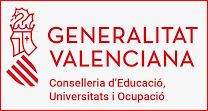 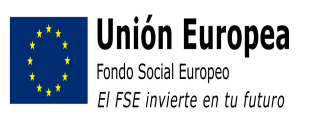 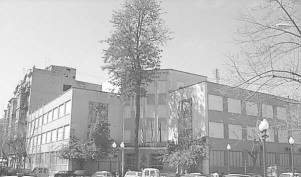 IES SAN VICENTE FERRER DE VALÈNCIAC/ Almirante Cadarso, 2246005 VALENCIATlf : 961206175 - Fax : 96120617646012902@edu.gva.esmestreacasa/web/iessanvicenteferrerCursoCursoMateriaTítulo LibroEditorialISBN¿Banco de Libros?1r ESO1r ESOValencià. Llengua i literaturaValencià. Llengua i literatura. Operació MonANAYA978-84-143-0496-9SÍ1r ESO1r ESOLengua Castellana y LiteraturaComunidad en Red, edición combinadaVICENS VIVES978-84-682-8487-3SÍ1r ESO1r ESOInglésTeamwork 1 StudentbookBURLINGTON978-99-253-0457-8SÍ1r ESO1r ESOInglésTeamwork 1 WorkbookBURLINGTON978-99-2530-509-4NO1r ESO1r ESOGeografía e HistoriaComunidad en Red Geografía e Historia 1º ESOVICENS VIVES978-84-682-8825-3SÍ1r ESO1r ESOEducación FísicaSense llibreSense llibreSense llibreSense llibre1r ESO1r ESOMatemáticasMatemàtiques 1ESOMC GRAW HILL978-84-486-3215-1SÍ1r ESO1r ESOBiología y GeologíaComunitat en Xarxa Biologia i Geologia 1ESOVICENS VIVES978-84-682-8686-0SÍ1r ESO1r ESOMúsicaMúsica Clave AMC GRAW HILL978-84-486-3411-7SÍ1r ESO1r ESOTecnología y DigitalizaciónSense llibre – Sin libroSense llibre – Sin libroSense llibre – Sin libroSense llibre – Sin libroOp1r ESOReligiónSense llibre – Sin libroSense llibre – Sin libroSense llibre – Sin libroSense llibre – Sin libroOp1r ESOAtención EducativaSense llibre – Sin libroSense llibre – Sin libroSense llibre – Sin libroSense llibre – Sin libroOptativa1r ESOPrograma Refuerzo o AmpliaciónSense llibre – Sin libroSense llibre – Sin libroSense llibre – Sin libroSense llibre – Sin libroOptativa1r ESOCreación Audiovisual (Informát.)Sense llibre – Sin libroSense llibre – Sin libroSense llibre – Sin libroSense llibre – Sin libroOptativa1r ESOCompetencia Comun. en InglésSense llibre – Sin libroSense llibre – Sin libroSense llibre – Sin libroSense llibre – Sin libroOptativa1r ESOFrancésTransit 1. Livre de l’élève 1SANTILLANA978-84-904-9448-6SÍOptativa1r ESOFrancésCahier d’activités 1SANTILLANA978-84-904-9449-3NOOptativa1r ESOItalianoSense llibreSense llibreSense llibreSense llibreÉs convenient evitar traure el precinte dels llibres comprats nous i guardar el ticket de compra fins ser mostrats als professors a l'inici de curs per si haguera de fer-se algun canvi. En aquells alumnes que poden ser considerats de necessitats educatives específiques, és convenient esperar a l’inici de curs i consultar els professors, per fer la compra dels llibres.Es conveniente evitar quitar el precinto de los libros comprados nuevos y guardar el tiquet de compra hasta ser mostrados a los profesores al inicio de curso por si hubiera de hacerse algún cambio. Aquellos alumnos que pueden ser considerados de necesidades educativas específicas, esconveniente esperar al inicio del curso para consultar a los profesores, para hacer la compra de los libros.